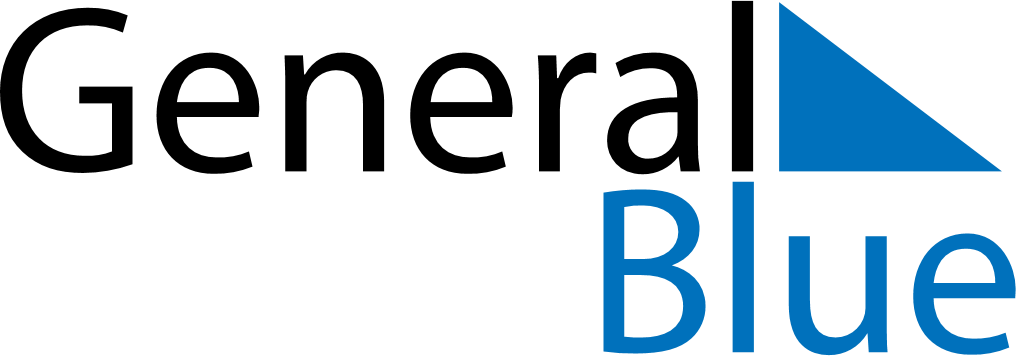 May 2026May 2026May 2026CanadaCanadaSUNMONTUEWEDTHUFRISAT12345678910111213141516Mother’s Day17181920212223Victoria Day2425262728293031